Wijkraad Koninginnebuurt .  CORONA CRISIS . Beste wijkbewoner: Hierbij enige adressen waar men hulp bied,  en waar je hulp kunt aanbieden!  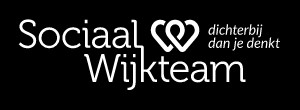 Sociaal Wijkteam  In verband met het coronavirus zijn wij genoodzaakt per direct de volgende maatregelen te nemen, die duren tot 6 april 2020; De locaties van het Sociaal Wijkteam zijn gesloten, de teams blijven wel voor u beschikbaar. Er zijn GEEN inloopspreekuren. De activiteiten die het Sociaal Wijkteam heeft georganiseerd, gaan de komende 3 weken (tot 6 april) niet door. Heeft u HULP NODIG? BEL of MAIL ONS!        Wijkteam-zuidwest@haarlem.nl  Tel maandag tot met vrijdag van 9.00-17.00 uur  023-5430998 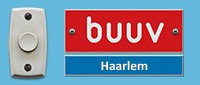 Hallo BUUV, wil je iets voor me doen? Of wilt u hulp aanbieden ? Veel mensen hebben het momenteel een stuk zwaarder dan anders. Bijvoorbeeld oudere, zieke en kwetsbare mensen. Maar ook mensen die werken in de zorg, bij de politie en in supermarkten kunnen mogelijk extra hulp gebruiken zodat hun belangrijke werk door kan gaan. Sommige mensen vinden het lastig om hulp te vragen. Dat is natuurlijk helemaal niet nodig maar we snappen het heel goed. En wilt u hulp bieden dan kan dat hier ook! info@haarlem.buuv.nu    www.haarlem.buuv.nu   Of bel met BUUV: 023-551 78 45. We zijn op werkdagen aanwezig van 9.00 tot 17.00 uur.                         Haarlem  Ontmoet 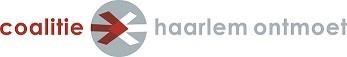 Voel je je alleen, heb je behoefte om met iemand te praten? Heb je hulp nodig nu je niet terecht kan bij je activiteit, cursus of dagbesteding?   Daar zitten medewerkers van verschillende organisaties uit Haarlem om met je te praten en samen met jou te zoeken naar oplossingen.   Op werkdagen tussen 11:00 – 13:00 uur naar de telefoonlijn Altijd Contact, 088 - 855 5195. Verder kan je ook info vinden op :https://www.haarlem.nl/nieuws/wat-kunt-u-nu-voor-een-ander-betekenen/ 